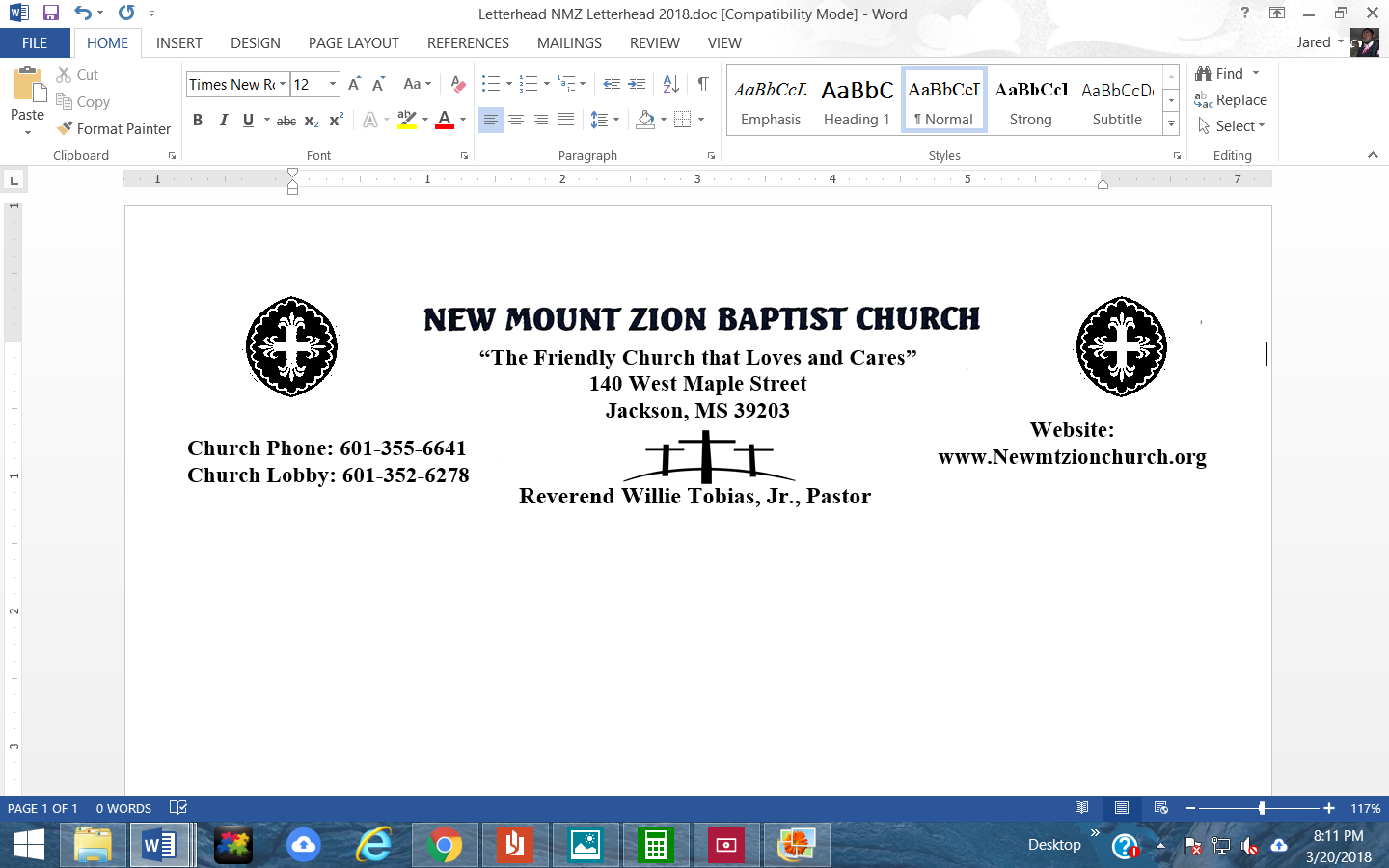 MARCH 6,  2023                               Exodus Chapter 7:7=25“God’s Mighty Power to Save ” In Exodus Chapter 7,  the Lord reminds Moses and Aaron that Pharaoh will not listen to their commands or requests. When God speaks to Pharaoh through Moses and Aaron, God will harden Pharaoh’s heart and perform signs and wonders in Egypt. Then he will bring the Israelites out of Egypt and the Egyptians will know that He is the Lord. 1.  How old were Moses and Aaron when they spoke to Pharaoh? What is the biblical attitude toward the relations between younger people and their elders, verse 7? (Sis. Janene Wilson)2. After reading verses 8-13. what is God’s first miracle for Pharaoh? How did Pharaoh respond? (Dr. Jennifer Taylor)3.  What instruction did God give to Moses,? Where and when was Moses to meet Pharoh? Why do you think God might remind Moses to take the staff that turned into a serpent, verses 14-16? (Sis. Jacqui Davis)4.  In verses 17-21, what was Moses going to do to the water of the Nile and what would happen to the Nile as a result? What was the ultimate purpose of the plague? (Sis. Leslie Jennings)5.  What was Pharaoh’s reaction when his magicians imitated the plague?  Why were the magicans able to reproduce the plague, verses 22-25? (Bro. Christopher Chapman)